APRIL.348164@2freemail.com 	CAREEROBJECTIVE: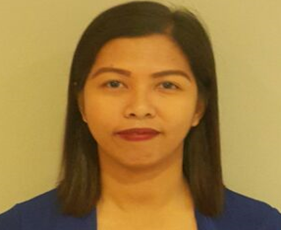 To find a position in a successful business establishment where my knowledge, skills, drive, and ability to learn can be articulated and demonstrated and where hard work and contributions are rewarded with the opportunity for advancementKEY SKILLS ANDABILITIES:People and service orientedAble to work independently and in a teamAbility to adjust and cope with changing work condition and situationsProficient in MS Office, Applications such as Word, Excel and power pointCan work on extend hours.CERDENAWORKEXPERIENCES:Receptionist	 ACTION HOSPITALITYOctober2016 to	Saif Zone, Sharjah U.A.EApril  2015Waitress	 HOLIDAY INTERNATIONAL April 2015 to	BuhairaCorniche, Sharjah U.A.ESeptember 2016Cash Controller          BURGER KING COMPANY September 2012 to	Dubai Airport, U.A.ESeptember 2014Document Controller	IIEE CompanyOctober 2011 to	Manila,PhilippinesAugust 2012Costumer ServiceEver Plaza Inc.September 2011 Manila, Philippines                  September 2010Teacher/Educator		Maranatha School		June 2008			Quezon City,Philippine	March 2010EDUCATIONALBACKGROUND:Tertiary: National Christian Life College	Bachelor of Elementary Education (B.E.Ed.)	 2004-2008Secondary: Sta. Lucia High School					  Manila, Philippines					2000-2004CHARACTER REFERENCEAvailable upon request